Publicado en Madrid el 26/03/2015 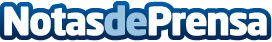 Nueva solución de Document Output Management de alto volumen - DocPath Output DynamicAlta fiabilidad, opciones avanzadas de integrabilidad y escalabilidad, control total, sencillez y rapidez a lo largo de todo el proceso documentalDatos de contacto:Joyce LauwersDepartamento de Comunicación91 803 50 00Nota de prensa publicada en: https://www.notasdeprensa.es/nueva-solucion-de-document-output-management Categorias: Internacional Software http://www.notasdeprensa.es